CONTRAT PAIN BIO AVEC LA FERME DU BOIS DU TREUIL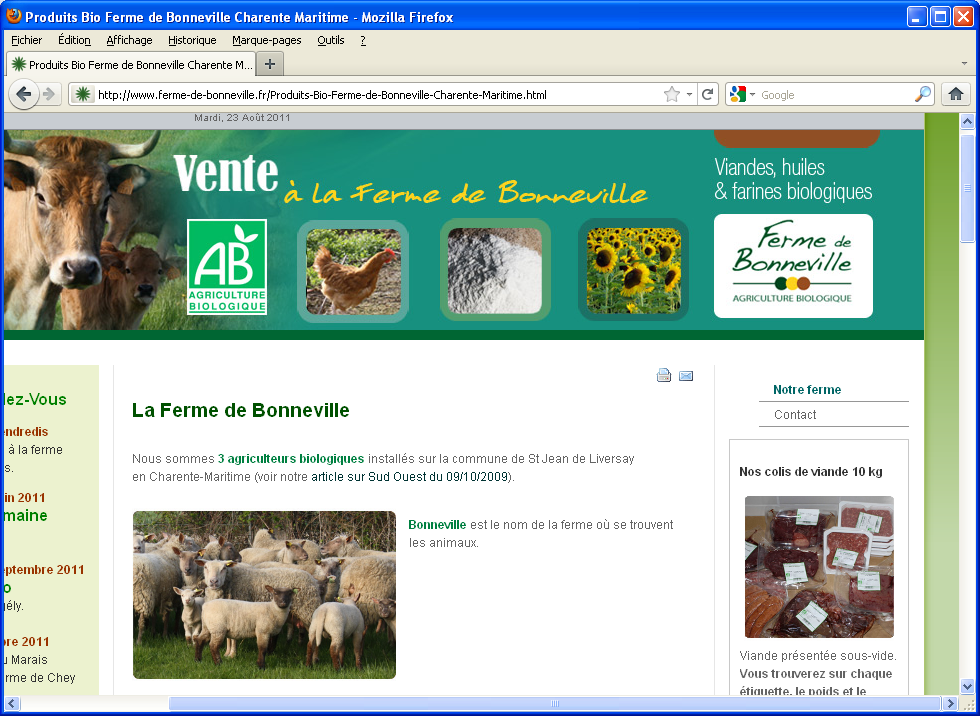 Saison du 01/10/2020 au 31/03/2021Producteur :   EARL La Ferme du Bois du Treuil – Le Coudret – 17700 St Saturnin du Bois  Tel : 07 71 05 13 58La Ferme du Bois du Treuil est une exploitation agricole bio depuis 1998 qui produit et cultive ses propres céréales (blé, seigle, épeautre, engrain/petit épeautre, orge) et d’autres cultures
(pois, tournesol, cameline, sarrasin, luzerne...). Ces céréales sont des variétés anciennes, moins productives, mais qui ont des qualités nutritionnelles intéressantes et des glutens plus
facilement digestibles que les variétés modernes. La ferme est équipée d’un moulin à meule de pierre et d’un four à bois qui permet la production de différents pains. Jean-Marie et
Antoine y sont associés et sont accompagnés de Julien, actuellement en stage.Produits et tarifs :Pain de campagne à la farine de blé : 2,70 € la boule de 500 g, ou 4,70 € le pain de 1 kg, Pain aux GRAINES à la farine de blé avec des graines de lin, tournesol et sésame : 3,20 € le pain de 500 g ou 5,50 € le pain de 1 kg Pain Complet à la farine de blé avec un levain de son d'engrain : 2,70 € la boule de 500 g, ou 4,70 € le pain moulé de 1 kg, Pain aux NOIX à la farine de blé avec des noix entières : 3,60 € le pain de 500 g ou 6,10 € le pain de 1 kg Pain d’EPEAUTRE à la farine et levain d’épeautre : 3,70 € le pain de 500 g ou 5,90 € le pain de 1 kg Pain d’ENGRAIN à la farine et levain d’engrain (contient peu de gluten) : 4,20 € le pain de 500 g, ou 7,10 € le pain de 1 kg,Pain au SARRAZIN à la farine de sarrasin et un levain de riz, c’est un pain sans gluten : 3,70 € le pain de 500 gBRIOCHE au levain : 4,50 € la brioche de 400 gDates de vacances des boulangers : vacances scolaires de NoëlNombre total de semaines sur la période : …22.Dates de distribution et choix du pain : cf page 2   Montant total à régler par chèque à l’ordre de : La Ferme du Bois du Treuil 				TOTAL	= ………	€, soit …… chèques (6 max) d’un montant de …….. €Signature de l’adhérent : 								Signature de l’agriculteur :Dates de distribution et choix du pain : indiquez le nombre et le type de pain pour chaque semaine, en tenant compte de vos absencesoct 2020 mars 2021Prix à l'unité29162330613202741118251815222951219265121926total nb de paintotal €oct 2020 mars 2021Prix à l'unitéoctoctoctoctoctnovnovnovnovdecdecdecdecJanJanJanJanJanfevfevfevfevmarmarmarmartotal nb de paintotal €Campagne 1kg4,70 €Campagne 500g2,70 €Graines 1kg5,50 €Graines 500g3,20 €Complet 1kg4,70 €Complet 500g2,70 €Noix 1kg6,10 €Noix 500 g3,60 €Épeautre 1kg5,90 €Épeautre 500g3,70 €Engrain 1kg7,10 €Engrain 500g4,20 €Sarrasin 500g3,70 €Brioche4,50 €Nbre pains